UTRJEVANJE PRISLOVOV_rešitve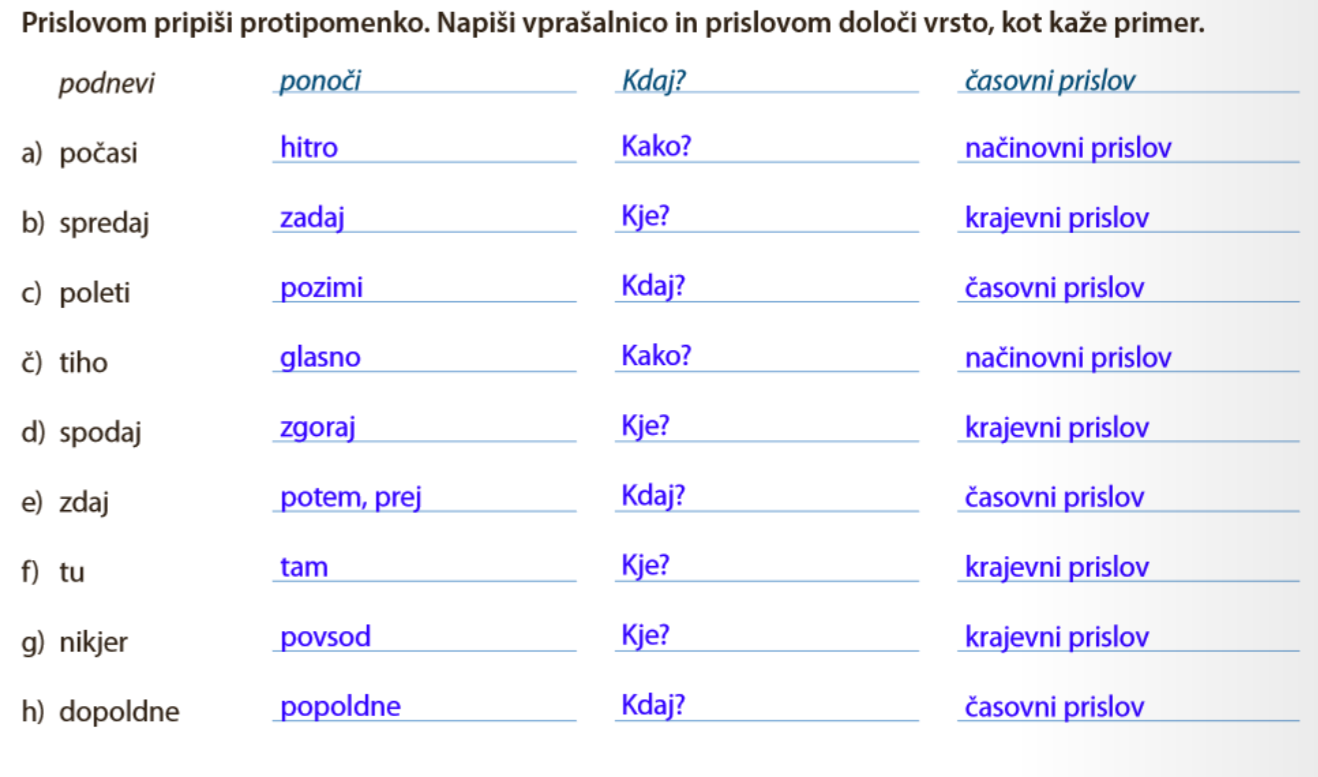 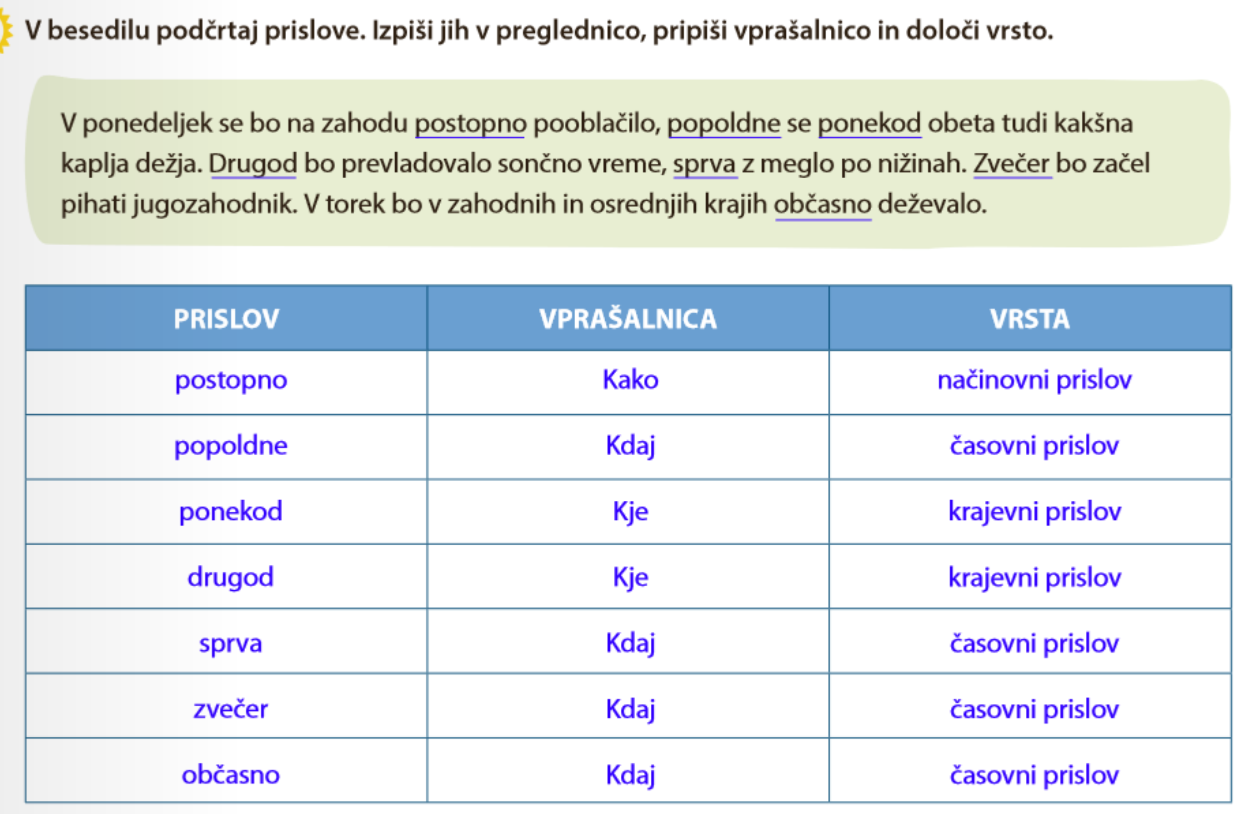 Lep dan,učiteljica Martina